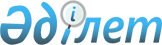 О внесении изменения в постановление акимата Кызылкогинского района от 1 апреля 2019 года № 78 "Об утверждении коэффициентов зонирования (К зон), учитывающих месторасположение объекта налогообложения в населенных пунктах Кызылкогинского района"
					
			Утративший силу
			
			
		
					Постановление акимата Кызылкогинского района Атырауской области от 16 августа 2019 года № 214. Зарегистрировано Департаментом юстиции Атырауской области 22 августа 2019 года № 4481. Утратило силу постановлением акимата Кызылкогинского района Атырауской области от 19 марта 2021 года № 54 (вводится в действие по истечении десяти календарных дней после дня его первого официального опубликования)
      Сноска. Утратило силу постановлением акимата Кызылкогинского района Атырауской области от 19.03.2021 № 54 (вводится в действие по истечении десяти календарных дней после дня его первого официального опубликования).
      В соответствии со статьями 31, 37 Закона Республики Казахстан от 23 января 2001 года "О местном государственном управлении и самоуправлении в Республике Казахстан", статьей 26 Закона Республики Казахстан от 6 апреля 2016 года "О правовых актах", акимат Кызылкогинского района ПОСТАНОВЛЯЕТ:
      1. Внести в постановление акимата Кызылкогинского района от 1 апреля 2019 года № 78 "Об утверждении коэффициентов зонирования (К зон), учитывающих месторасположение объекта налогообложения в населенных пунктах Кызылкогинского района" (зарегистрированное в реестре государственной регистрации нормативных правовых актов за № 4368, опубликованное 11 апреля 2019 года в эталонном контрольном банке нормативных правовых актов Республики Казахстан) следующее изменение:
      пункт 3 изложить в следующей редакции:
      "3. Настоящее постановление вступает в силу со дня государственной регистрации в органах юстиции, вводится в действие по истечении десяти календарных дней после дня его первого официального опубликования и распространяется на правоотношения, возникшие с 1 января 2020 года."
      2. Контроль за исполнением настоящего постановления возложить на заместителя акима Кызылкогинского района Кенжебекова А.Ж.
      3. Настоящее постановление вступает в силу со дня государственной регистрации в органах юстиции и вводится в действие по истечении десяти календарных дней после дня его первого официального опубликования.
					© 2012. РГП на ПХВ «Институт законодательства и правовой информации Республики Казахстан» Министерства юстиции Республики Казахстан
				
      Аким района 

А. Баженов
